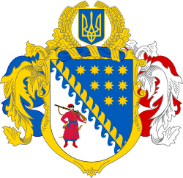 Дніпропетровська обласна радаДепутат Дніпропетровської обласної ради VIII скликанняБуряк Олександр МиколайовичВідомість результатів діяльності депутата Дніпропетровської обласної ради Буряка Олександра Миколайовича:Депутатські звернення до голови Дніпропетровської обласної ради та голови Дніпропетровської обласної державної адміністрації – 5 звернень.Присутність на 9 сесіях обласної ради та 12 комісій  з питань соціально-економічного розвитку.Дієво підтримував рішення Дніпропетровської обласної ради:Про обласний бюджет на 2021 рік;Про програму соціально-економічного та культурного розвитку області на 2021-2022 рік;Про порядок використання субвенції з обласного бюджету бюджетам міст, районів та об’єднаних територіальних громад на виконання доручень виборців депутатами обласної ради у 2021 році;Про затвердження угод на передачу субвенцій з обласного бюджету бюджетам міст, районів та об’єднаних територіальних громад на виконання доручень виборців депутатами обласної ради;Про внесення змін до рішення обласної ради від 21 червня 2013 року № 438-19/VІ „Про регіональну міжгалузеву Програму щодо надання фінансової підтримки комунальним підприємствам (установам), що належать до спільної власності територіальних громад сіл, селищ та міст Дніпропетровської області, на 2013 – 2023 роки (зі змінами) та багато інших.Виїзні зустрічі з громадянами, соціальні мережі, особисті зустрічі.Масові заходи:свято присвячене міжнародному жіночому дню;мітинг присвячений  дню пам’яті та примирення;привітання медичних працівників Павлоградської лікарні інтенсивного лікування;свято до дня молоді та дню Конституції смт. Юр’ївка;свято до дня Івана Купала с. Олексіївка;участь в заході « Краща спортивна ОТГ Дніпропетровщини»;привітання жителям с. Сергіївка з обжинками ;святкування 6-ї річниці заснування Богданівської ОТГ;свято присвячене дню Незалежності;захід присвячений дню фізкультурника;свято присвячене дню міста Павлоград (придбання за власні кошти заохочувальних подарунків); відкриття поліцейської станції с. Новов’язівське.Виїзні зустрічі та прийоми:Юр’ївська ОТГ – 37 виїзних прийомів;Вербківська ОТГ – 5 прийомів та зустрічей;Богданівська ОТГ – 3 зустрічі;Тернівська ОТГ – 2 зустрічі;Павлоград – 6 прийомів та зустрічей.Щомісячно проводжу робочі зустрічі з жителями області з метою обговорення нагальних проблем громад, зокрема: ремонт автомобільних доріг, впровадження реформи децентралізації, програми енергозбереження, облаштування медичних і освітніх закладів, будівництво спортивних майданчиків, будівництво дитячих майданчиків, укладення договорів оренди землі, обговорення соціальних питань, організація медичного обстеження тощо. За рік роботи до громадської приймальні звернулося 121 громадянина. Частина питань була розглянута та вирішено в телефонному режимі .Основні питання, що розглядались під час звернень:підвищення тарифів на комунальні платежі;закриття поштових відділень;надання матеріальної допомоги на лікування внаслідок тяжкого захворювання та на проведення високовартісних операцій;надання матеріальної допомоги інвалідам, малозабезпеченим громадянам, людям похилого віку на поліпшення матеріально-побутових умов;матеріальна підтримка утримання і капітального ремонту бюджетних закладів району. Відповідно до «Положення про використання коштів обласного бюджету та іншої субвенції на виконання доручень виборців депутатами обласної ради» кошти були використані на наступні цілі:На підтримку розвитку об’єктів фізкультури і спорту та спортивних команд ( придбання спортивного інвентарю на суму 110 053,00 грн.);На підтримку закладів культури (придбання гардеробу та жалюзей на суму 28 000 грн.) ;На підтримку закладів освіти та дошкільних навчальних закладів Юр’ївської громади  (придбання світлодіодних панелей, меблів, пилососу, пральної машини, електричних плит, новорічних ялинок та прикрас на суму 109 100,35 грн,);На підтримку медичних закладів Юр’ївської громади (придбання лабораторного обладнання, кошти на проведення експертизи проекту на суму 272 408,65 грн.);Адміністративна будівля ЦНАПу Юр’ївського ОТГ (придбання комп’ютерної техніки та меблів на суму 130 438,00 грн.);Матеріальні допомоги громадянам ( на суму 50 000,00 грн.);КЗ "Тернівський міський молодіжний центр" (придбання обладнання і предметів довгострокового користування на суму 50 000,00 грн.)За ініціативи та особистих клопотань з обласного бюджету виділено кошти на такі об’єкти:Автобуси отримали школи Вербківської, Троїцької, Юр’ївської територіальних громад;Завершення утеплення Новов’язівської опорної загальноосвітньої школи I-III ступенів Юр’ївської селищної ради;Поточний ремонт доріг О042202 Білозерське - Українське (окремими ділянками) Юр'ївського району Дніпропетровської області та О042203 Шандрівка – Варварівка – Івано-Межиріцьке – Новогригорівка (окремими ділянками) Юр’ївського району Дніпропетровської області;Реконструкція системи теплопостачання комунального закладу «Чаплинська загальноосвітня школа І-ІІІ ступенів», за адресою: вул. Тараса Шевченка, 17, с. Чаплинка Павлоградського району Дніпропетровської області, із влаштуванням модульної котельні;Придбання медичного обладнання в медичні заклади Дніпропетровської області;Кабінет робототехніки (спроможна школа) Юр’ївської опорної загальноосвітньої школи I-III ступенів Юр’ївської селищної ради.Окрім залучення коштів бюджетів вищого рівня, максимально підтримував особистими матеріальними ресурсами майже всі бюджетні заклади. Це  школи, дитсадки, медичні та культурні заклади сіл Юр’ївської громади.При спонсорській підтримці аграріїв та мене особисто ФК "Агросфера" здобула перемогу на чемпіонаті Дніпропетровської області сезон 2021/2022 з футболу в 1 лізі.З повагою,   Депутат Дніпропетровської обласної ради			             	Олександр БУРЯК